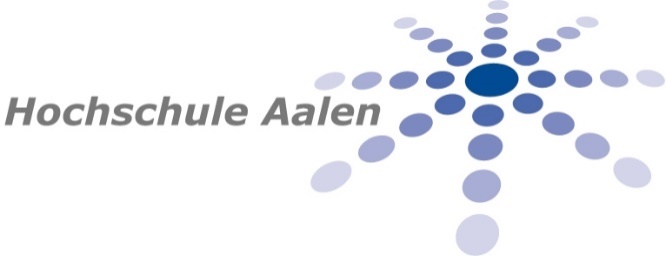 Exposé für die Vorbereitung der Bachelorarbeitan der Hochschule AalenFakultät Optik und Mechatronik(B.Sc.) Digital Health Management[Titel der Arbeit]Name:			 		[Vorname Nachname]Matrikelnummer:			[5-stellig]Semester:				[Aktuelles Semester (z.B. Sommersemester 2023)]Adresse:				[Name und Nummer der Straße, Postleitzahl und Ort]E-Mail:				[Studentische oder persönliche E-Mail]Betreuer und Gutachter/in 1:	[Prof. Dr. Vorname Nachname, Universität]Gutachter/in 2:			[Prof. Dr. Vorname Nachname, Universität]ThemenvorschlagVorschlag für das Thema (Titel) der Arbeit.ForschungsstandStand der Wissenschaft mit daraus abgeleitetem Bedarf für die Beschäftigung mit dem Thema (Motivation bzw. Forschungslücke).ForschungsfrageFragestellung(en), die in der Arbeit bearbeitet werden soll(en), aus Sicht der wissenschaftlichen Theorie und der betrieblichen Praxis.MethodikGeplantes methodisches Vorgehen zur Bearbeitung.Erwartetes ErgebnisErwartetes Ergebnis der Arbeit.Gliederung der ArbeitGrobe Gliederungsstruktur der Arbeit.LiteraturverzeichnisBisher bereits recherchierte Literatur.Eidesstaatliche ErklärungIch versichere, dass ich die Arbeit selbstständig und ohne Benutzung anderer als der angegebenen Hilfsmittel angefertigt habe. Alle Stellen, die wörtlich oder sinngemäß aus Veröffentlichungen oder anderen Quellen entnommen sind, sind als solche kenntlich gemacht. Die Abhandlung wurde bisher in gleicher oder ähnlicher Form keiner anderen Prüfungsbehörde vorgelegt und auch noch nicht veröffentlicht.Aalen, den TT.MM.JJJJ[Unterschrift einfügen]